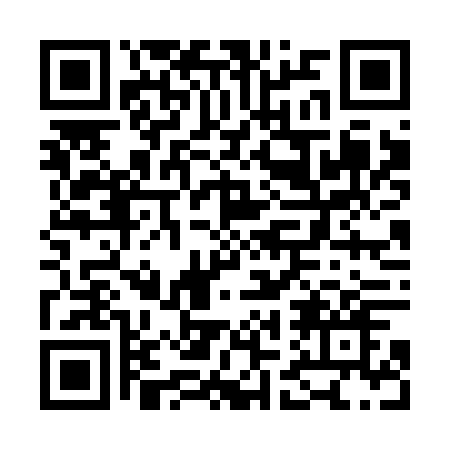 Prayer times for Borovno, Czech RepublicWed 1 May 2024 - Fri 31 May 2024High Latitude Method: Angle Based RulePrayer Calculation Method: Muslim World LeagueAsar Calculation Method: HanafiPrayer times provided by https://www.salahtimes.comDateDayFajrSunriseDhuhrAsrMaghribIsha1Wed3:245:421:026:078:2310:322Thu3:215:401:026:088:2510:343Fri3:185:391:026:098:2610:374Sat3:155:371:026:108:2810:395Sun3:125:351:026:118:2910:426Mon3:095:341:026:128:3110:457Tue3:065:321:026:138:3210:488Wed3:035:301:026:148:3410:509Thu3:005:291:026:158:3510:5310Fri2:575:271:026:158:3710:5611Sat2:535:261:026:168:3810:5912Sun2:505:241:026:178:4011:0213Mon2:475:231:026:188:4111:0514Tue2:465:221:026:198:4211:0815Wed2:455:201:026:208:4411:1016Thu2:455:191:026:208:4511:1117Fri2:445:181:026:218:4611:1118Sat2:445:161:026:228:4811:1219Sun2:435:151:026:238:4911:1220Mon2:435:141:026:248:5011:1321Tue2:425:131:026:248:5211:1422Wed2:425:121:026:258:5311:1423Thu2:425:101:026:268:5411:1524Fri2:415:091:026:278:5511:1525Sat2:415:081:026:278:5711:1626Sun2:415:071:026:288:5811:1727Mon2:405:071:026:298:5911:1728Tue2:405:061:036:299:0011:1829Wed2:405:051:036:309:0111:1830Thu2:395:041:036:319:0211:1931Fri2:395:031:036:319:0311:19